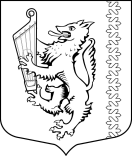 МУНИЦИПАЛЬНОЕ ОБРАЗОВАНИЕ«РОЩИНСКОЕ ГОРОДСКОЕ ПОСЕЛЕНИЕ» ВЫБОРГСКОГО РАЙОНА» ЛЕНИНГРАДСКОЙ ОБЛАСТИСОВЕТ ДЕПУТАТОВчетвертого созываРЕШЕНИЕот   05.07.2022г.			        № 156О внесении изменений в Положение об оплате труда работников органов местного самоуправления муниципального образования «Рощинское городское поселение» Выборгского района Ленинградской области, замещающих должности, не являющиеся должностями муниципальной службыВ   соответствии   с   Федеральным   законом   от   6   октября   2003   года   № 131-ФЗ «Об общих принципах организации местного самоуправления в Российской Федерации», областным законом от 11 марта 2008 года № 14-оз «О правовом регулировании муниципальной службы в Ленинградской области», уставом муниципального образования «Рощинское городское поселение» Выборгского района Ленинградской области, совет депутатовРЕШИЛ:1. Внести в Положение об оплате труда работников органов местного самоуправления муниципального образования «Рощинское городское поселение» Выборгского района Ленинградской области, замещающих должности, не являющиеся должностями муниципальной службы, утвержденное решением совета депутатов муниципального образования «Рощинское городское поселение» Выборгского района Ленинградской области от 15 декабря 2005 года № 18, с изменениями от 28февраля 2008 года №147 , от 10 апреля 2012 года  № 149, от 23.12.2014 г. № 26, от 18.10. 2016 года.№ 102,от 22.03.2018г.№168, от 10.05.2018г.№175, от 25.12.2018г.№203, от 26.02.2019г.№213, от 25.12.2019г.№30, от 17.08.21г.,№111 следующие изменения:- приложение 1 «Перечень должностей работников органов местного самоуправления муниципального образования «Рощинское городское поселение» Выборгского района Ленинградской области, замещающих должности, не являющиеся должностями муниципальной службы» изложить в новой редакции (приложение 1).2. Решение вступает в силу с 01 сентября 2022 года.3. Настоящее решение опубликовать в официальном сетевом издании в сети Интернет (http://npavrlo.ru) и в газете «Карельский перешеек».Глава муниципального образования				   Н.А. БелоуськоРазослано: дело, администрация, комитет финансов, прокуратура, газета «Карельский перешеек»УТВЕРЖДЕНрешением совета депутатовмуниципального образования«Рощинское городское поселение» Выборгского  района Ленинградской областиот 15 декабря 2005 года № 18 в редакции от 5 июля 2022года № 156(приложение 1)ПЕРЕЧЕНЬДОЛЖНОСТЕЙ РАБОТНИКОВ ОРГАНОВМЕСТНОГО САМОУПРАВЛЕНИЯ МУНИЦИПАЛЬНОГООБРАЗОВАНИЯ «РОЩИНСКОЕ ГОРОДСКОЕ ПОСЕЛЕНИЕ» ВЫБОРГСКОГО РАЙОНА ЛЕНИНГРАДСКОЙ ОБЛАСТИ, ЗАМЕЩАЮЩИХ ДОЛЖНОСТИ, НЕ ЯВЛЯЮЩИЕСЯДОЛЖНОСТЯМИ МУНИЦИПАЛЬНОЙ СЛУЖБЫНаименование должностиДолжностной оклад (рублей)Заведующий службой, отделом19300Заместитель заведующего службой, отделом17690Заведующий сектором16130Заведующий группой, бюроГлавный специалистАдминистратор базы данных13100 – 14850Ведущий специалистВедущий бухгалтерИнженер11640 – 12440Специалист( референт) первой категорииБухгалтер первой категорииЭкономистСтарший инспекторОператор документационного комплекса10470 – 11640Специалист (референт) второй  категории Бухгалтер второй категорииЗаведующий хозяйствомКассирИнспектор10010 – 10470Специалист (референт)БухгалтерДелопроизводитель Машинистка 9370 – 10010ПлотникСлесарьСтолярЭлектрикСантехник6500-9310Водитель служебного автомобиля  14160-16120Водитель служебного автобуса  16740-19300Дежурный по зданию9300ДворникУборщик служебных помещенийСторож6030-8840